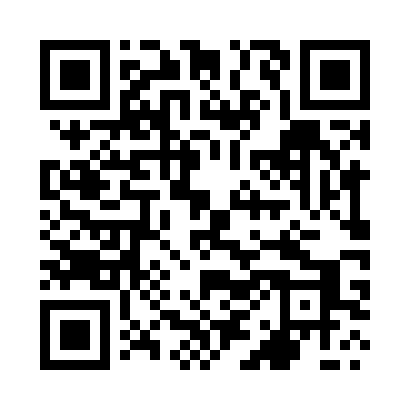 Prayer times for Konie, PolandMon 1 Apr 2024 - Tue 30 Apr 2024High Latitude Method: Angle Based RulePrayer Calculation Method: Muslim World LeagueAsar Calculation Method: HanafiPrayer times provided by https://www.salahtimes.comDateDayFajrSunriseDhuhrAsrMaghribIsha1Mon4:116:1112:415:087:119:042Tue4:086:0912:415:097:139:063Wed4:066:0712:405:107:159:094Thu4:036:0412:405:127:179:115Fri4:006:0212:405:137:189:136Sat3:576:0012:395:147:209:167Sun3:545:5812:395:157:229:188Mon3:515:5512:395:167:239:209Tue3:485:5312:395:187:259:2310Wed3:455:5112:385:197:279:2511Thu3:425:4912:385:207:299:2812Fri3:385:4612:385:217:309:3013Sat3:355:4412:385:227:329:3314Sun3:325:4212:375:237:349:3515Mon3:295:4012:375:257:359:3816Tue3:265:3812:375:267:379:4017Wed3:235:3612:375:277:399:4318Thu3:195:3312:365:287:409:4619Fri3:165:3112:365:297:429:4820Sat3:135:2912:365:307:449:5121Sun3:105:2712:365:317:469:5422Mon3:065:2512:365:327:479:5723Tue3:035:2312:355:337:499:5924Wed2:595:2112:355:357:5110:0225Thu2:565:1912:355:367:5210:0526Fri2:525:1712:355:377:5410:0827Sat2:495:1512:355:387:5610:1128Sun2:455:1312:355:397:5710:1429Mon2:425:1112:345:407:5910:1730Tue2:385:0912:345:418:0110:21